Email ExampleJersey Day Stickers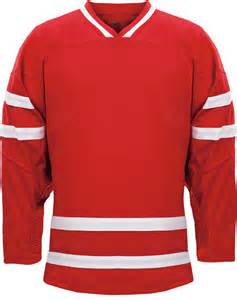 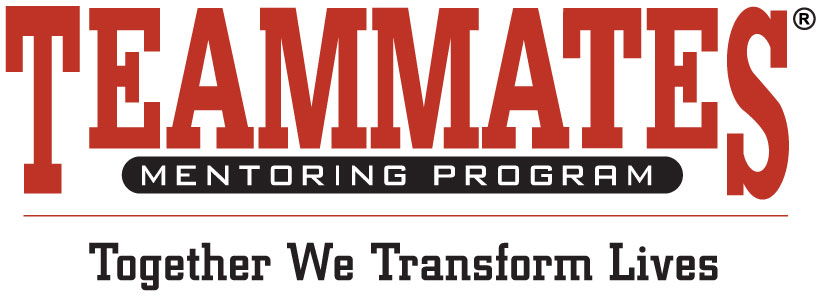 